АДМИНИСТРАЦИЯКЛЮКВИНСОГО СЕЛЬСОВЕТАКУРСКОГО РАЙОНА==================================================================ПОСТАНОВЛЕНИЕот 27.12.2022 г. № 351О внесении изменений в постановление Администрации Клюквинского сельсовета Курского района Курской области от 25.12.2019 г. № 227«Об утверждении муниципальной программы  «Развитие культуры в Клюквинском сельсовете Курского района Курской области»В соответствии с Бюджетным кодексом Российской Федерации, Федеральным законом от 6 октября 2003 года №131-ФЗ «Об общих принципах организации местного самоуправления в Российской Федерации», Уставом муниципального образования «Клюквинский сельсовет» Курского района Курской области, Постановлением Администрации Клюквинского сельсовета Курского района Курской области от 30 декабря 2013 г. № 194 «Об утверждении Порядка разработки, реализации и оценки эффективности муниципальных программ Клюквинского сельсовета Курского района Курской области», Администрация Клюквинского сельсовета Курского района ПОСТАНОВЛЯЕТ:     1. Внести изменения в постановление Администрации Клюквинского сельсовета Курского района от 25.12.2019 г. № 227 «Об утверждении муниципальной программы «Развитие культуры в Клюквинском сельсовета Курского района Курской области».1.1. Муниципальную программу «Развитие культуры в  Клюквинском сельсовете Курского района Курской области» изложить в новой редакции согласно Приложению.1.2.3.4.2. Контроль за исполнением настоящего Постановления оставляю за собой.3. Настоящее Постановление вступает в силу с момента его подписания и подлежит размещению на официальном сайте Администрации Клюквинского сельсовета Курского района Курской области в сети «Интернет».     Глава Клюквинского сельсовета             Курского района                                               В.Л. Лыков ПАСПОРТМУНИЦИПАЛЬНОЙ ПРОГРАММЫ «РАЗВИТИЕ КУЛЬТУРЫ В КЛЮКВИНСКОМ СЕЛЬСОВЕТЕ КУРСКОГО РАЙОНА КУРСКОЙ   ОБЛАСТИ»I. Общая характеристика сферы реализации муниципальной программы,  в том числе,  формулировки основных проблем в указанной сфере и прогноз ее развития     В 2020 году продолжится реализация Плана мероприятий по выполнению показателей региональных проектов национального проекта «Культура» в Клюквинском сельсовете Курского района Курской области.  В связи с этим необходимо уделить особое внимание состоянию зданий учреждений культуры, содержанию работы учреждений,  уровню квалификации работников культуры. От успешного развития культуры как сферы экономики зависит улучшение качества жизни людей.         Сегодня общество заинтересовано в повышении доступности культурных благ и удовлетворении потребности людей в творческой самореализации, усилении влияния культуры на процессы социальных преобразований и экономического развития.         Необходимость формирования культурной среды, отвечающей растущим потребностям личности и общества, повышения качества, разнообразия и эффективности услуг в сфере культуры, создания условий для доступности участия всего населения в культурной жизни, а также вовлеченности детей и молодежи в активную социокультурную деятельность обусловлена Указом Президента Российской Федерации от 7 мая 2012 года № 597 «О мероприятиях по реализации государственной социальной политики».Для укрепления и совершенствования культурного пространства Клюквинского сельсовета Курского района, обеспечения преемственности, актуализации и многообразия форм  культуры, поддержки инноваций в сфере культуры и искусства необходимы как укрепление материально-технической базы учреждений культуры, так и сохранение, и развитие кадрового потенциала.Программа основывается на фундаментальном значении культуры в жизни общества и рассматривает ее как целостную систему ценностей, формирующую нравственно-эстетические и духовные потребности людей. Положения программы ориентируются на преемственность культурных традиций Курской области, Курского района  Клюквинского сельсовета и необходимость проведения последовательной модернизации отрасли исходя из современных условий развития общества.            Муниципальное казенное учреждение культуры Клюквинский сельский дом культуры Клюквинского сельсовета  Курского района Курской области обеспечивает деятельность по сохранению объектов культурного наследия,  культурно-досугового дела,  традиционной народной культуры, укреплению межрегиональных и межрайонных связей в сфере культуры.Одним из важных направлений деятельности МКУК Клюквинский СДК является сохранение и популяризация объектов культурного наследия в Клюквинском сельсовете. Для организации досуга, обеспечения услугами организаций культуры и развития народного творчества населения в Клюквинском сельсовете работает  1 учреждений культурно-досугового типа.На балансе Клюквинского сельсовета  находятся 1 учреждение культуры :- МКУК Клюквинский СДК.     В развитии культуры и искусства сельсовета  одной из основных  проблем является  укрепление и модернизация материально-технической базы учреждений культуры:- отсутствие в сельских клубных учреждениях сельсовета технических средств, современной звукоусиливающей аппаратуры, сценических костюмов;- клубные учреждения располагают устаревшим оборудованием, не хватает столов, стульев;- нет  доступа к ресурсам интернета. Использование в своей работе компьютерной техники повлияло бы на организацию культурно-досуговой деятельности на современном уровне;- обеспечение физической и информационной доступности для инвалидов объектов культуры путем внедрения специального оборудования (установка пандусов и поручней);- отсутствие финансовых средств на организацию подписки  методической и  специальной  литературы. Материально-техническая база учреждений культуры и искусства – это основа для полноценной творческой работы творческих коллективов. В ней сосредоточены большие материальные ценности, инженерные коммуникации, пребывает большое количество людей, в том числе детей, и обеспечение надлежащего и безопасного ее содержания является важнейшей функцией Клюквинского сельсовета Курского района Курской области.Администрацией Клюквинского сельсовета Курского района Курской области проводятся мероприятия, направленные на обеспечение требований инженерно- технического укрепления и оборудования техническими средствами охраны, пожарной безопасности, физической и информационной доступности для инвалидов объектов культуры в рамках программ «Доступная среда», «Энергосбережение и повышение энергетической эффективности».Клюквинский сельсовет  обладает большим культурным потенциалом. Проводится работа по сохранению самобытной культуры, традиций, народных костюмов и пропаганде традиций русского народного творчества.Так в 2018-2019 году,   в рамках муниципальной программы «Развитие культуры в Клюквинском сельсовете Курского района Курской области на 2015-2019 годы» были проведены районные конкурсы: конкурс исполнителей народной песни и танца «Курские Зори»,  конкурс-фестиваль юных авторов и чтецов посвященных Константину Полунину «Любимый край родной», смотр - конкурс тематических программ учреждений культуры «Радуга талантов», конкурс профессионального мастерства «Клубный мастер»,  эстрадный конкурс «Созвездие молодых».                Расходы на финансовое обеспечение выполнения муниципального задания при оказании муниципальных культурно-досуговых услуг (МКУК Клюквинский СДК») по подготовке и организации  концертов, районных фестивалей, конкурсов, творческих вечеров позволят достичь ежегодно в рамках реализации программы следующих результатов:- повышение качества проводимых мероприятий и оказания услуг учреждениям культуры ;- обеспечение квалифицированными кадрами и повышение квалификации специалистов учреждений культуры;- расширение спектра работ клубных формирований, включая клубы по интересам и творческие самодеятельные коллективы;- разнообразие форм работы с различными слоями населения;- создание профессиональных и полупрофессиональных творческих коллективов для более качественного обслуживания населения сельсовета и проведения мероприятий;- организация гастрольной деятельности профессиональных, полупрофессиональных и самодеятельных коллективов.Программно-целевой метод позволит сконцентрировать финансовые ресурсы на проведении работ на конкретных объектах муниципальных учреждений культуры и искусства и видах выполняемых ими работ.II. Приоритеты  государственной политики в сфере реализации  программы, цели, задачи,  описание основных ожидаемых конечных результатов муниципальной программы, сроков и этапов реализации  муниципальной  программы     Развитие сферы культуры является одним из приоритетных направлений социальной политики государства.  Приоритеты  политики в сфере культуры в Клюквинском сельсовете Курского района Курской области на период до 2024 года сформированы с учетом целей и задач, представленных в следующих стратегических документах:- "Основы законодательства Российской Федерации о культуре"(утв. ВС РФ 09.10.1992 N 3612-1) (ред. от 18.07.2019);- Федеральный закон от 22.08.1996 №126-ФЗ «О государственной поддержке кинематографии Российской Федерации»;- Федеральный закон от 25.06.2002 г. № 73-ФЗ «Об объектах культурного наследия (памятниках истории и культуры) народов Российской Федерации»;- "Паспорт национального проекта "Культура" (утв. президиумом Совета при Президенте РФ по стратегическому развитию и национальным проектам, протокол от 24.12.2018 N 16);- Закон Курской области от 05.03.2004 N 9-ЗКО (ред. от 24.09.2018) "О культуре" (принят Курской областной Думой 19.02.2004);- Закон Курской области от 01.03.2004 N 6-ЗКО (ред. от 24.09.2018)"О библиотечном деле Курской области"(принят Курской областной Думой 19.02.2004);- Закон Курской области от 29.12.2005 N 120-ЗКО (ред. от 22.05.2019)"Об объектах культурного наследия Курской области" (принят Курской областной Думой 22.12.2005).     Государственная политика в области культуры объединяет базовые ценности и интересы государства, общества и личности.Вместе с тем остаются нерешенными многие проблемы в развитии сферы культуры. В их числе:недостаточное представление в обществе о стратегической роли культуры и приоритетах государственной культурной политики;снижение культурно-образовательного уровня населения;значительное количество памятников истории и культуры с высокой степенью разрушения, повреждения и уничтожения;диспропорции в обеспеченности населения услугами учреждений культуры;снижение доступности культурных форм досуга для жителей сельской местности;дефицит  творческих кадров культурно-досуговых  учреждений сельсовета;недостаточный объём финансирования поддержки творческих коллективов;несоответствие уровня правового регулирования сферы культуры их значению для устойчивого развития государства и общества;отсутствие системной организации государственно-частного партнерства и меценатства в области культуры.В связи с этим реализация программы будет осуществляться в соответствии со следующими основными приоритетами:- укрепление единого культурного пространства Клюквинского сельсовета Курского района Курской области на основе духовно-нравственных ценностей и исторических традиций;- сохранение культурного и духовного наследия, самобытных традиций Клюквинского сельсовета Курского района Курской области;- обеспечение максимальной доступности для широких слоев населения лучших образцов культуры и искусства;- создание условий для творческой самореализации граждан, культурно-просветительской деятельности, организации культурного досуга;- продвижение в культурном пространстве нравственных ценностей и образцов, способствующих культурному и гражданскому воспитанию личности;- обеспечение инновационного развития отрасли культуры, вывод ее на лидирующие позиции в области применения современных технологий;- усиление присутствия учреждений культуры в цифровой среде;- совершенствование организационных и правовых механизмов, оптимизация деятельности организаций и учреждений;- предотвращение противоправных посягательств на объекты культурного наследия;- раскрытие культурного потенциала, преодоление отставания и диспропорций в культурном уровне Клюквинского сельсовета;- укрепление материально-технической базы учреждений культуры;- повышение социального статуса работников культуры (уровень доходов, общественное признание);- системы подготовки кадров и их социального обеспечения.Приоритеты деятельности в отдельных секторах сферы культуры описаны в соответствующих подпрограммах муниципальной программы.      Главной целью муниципальной программы «Развитие культуры в Клюквинском  сельсовете Курского района Курской области» (далее – Программа) является повышение качества жизни всех членов общества через создание благоприятных  условий для доступа к культурным ценностям и творческой реализации,  развитие культурного и духовного потенциала  населения, усиление влияния культуры на процессы  социальных преобразований и экономического развития Клюквинского сельсовета Курского района Курской области.     Формулировка цели определяется приоритетами государственной политики, ключевыми проблемами и современными вызовами в рассматриваемой сфере.Достижение данной цели предполагается посредством решения взаимосвязанных и взаимодополняющих задач, отражающих установленные полномочия органов власти области в сфере культуры.Сохранение и развитие творческого потенциала Клюквинского сельсовета Курского района Курской области, а также создание необходимых материально-технических условий, обеспечивающих современное качество предоставляемых услуг в сфере культуры в Клюквинском  сельсовете;осуществление мер государственной поддержки творческих инициатив населения, молодых  дарований, работников сферы культуры, творческих коллективов и организаций культуры Клюквинского сельсовета ;проведение крупномасштабных мероприятий районного значения, посвященных значимым событиям, а также мероприятий по развитию международного и межрегионального сотрудничества в сфере культуры.     Решение указанных задач и достижение главной цели программы позволит к 2024 году достигнуть следующих основных результатов:- увеличение доли лиц, занимающихся самодеятельным художественным творчеством; - рост удельного веса населения сельсовета, участвующего в платных культурно-досуговых мероприятиях, проводимых муниципальными учреждениями культуры;- сохранение удовлетворенности населения качеством предоставляемых услуг в сфере культуры на уровне 100%;- сохранение среднемесячной номинальной начисленной заработной платы работников муниципальных учреждений культуры и искусства по отношению к среднемесячной номинальной начисленной заработной плате работников, занятых в сфере экономики в регионе в размере 100%.III. Сведения о показателях и индикаторах муниципальной программы        Оценка достижения целей муниципальной программы «Развитие культуры в Клюквинском сельсовете Курского района Курской области»  производится посредством следующих показателей:- удовлетворенность населения качеством предоставляемых услуг в сфере культуры.Значение целевого индикатора за отчетный период определяется путем мониторинга, включающего в себя анкетирование населения по вопросам удовлетворенности услугами в сфере культуры.- отношение среднемесячной номинальной начисленной заработной платы работников муниципальных учреждений культуры и искусства к среднемесячной номинальной начисленной заработной плате работников, занятых в сфере экономики в регионе. Состав показателей программы увязан с основными мероприятиями и позволяет оценить ожидаемые результаты и эффективность ее реализации на период до 2024 года.Сведения о показателях (индикаторах) программы, подпрограмм программы и их значениях приведены в Приложении №1 к программе.IV .Обобщенная характеристика основных мероприятиймуниципальной программы     Муниципальная программа включает  подпрограмму, реализация мероприятий которых в комплексе призвана обеспечить достижение цели муниципальной программы и решение программных задач:Подпрограмма 1 «Искусство».Для  Подпрограммы муниципальной программы сформулированы цели, задачи, целевые индикаторы, определены их целевые значения, реализация которых позволит достичь намеченные цели и решить соответствующие задачи.В рамках Подпрограммы 1 «Искусство»  будут реализованы мероприятия направленные на развитие культурно-досуговой деятельности  в Клюквинском сельсовете, организацию кинообслуживания населения,  укрепление материально-технической базы учреждений культуры, сохранение и развитие кадрового потенциала учреждений культуры сельсовета. А также решены задача по созданию необходимых материально-технических условий,  обеспечивающих современное качество предоставляемых услуг в сфере культурно-досугового в Клюквинском сельсовете; обеспечению качества инновационных процессов; повышению социального статуса и уровня профессиональной компетентности работников культуры;  повышению эффективности мер по возрождению и сохранению традиционной культуры; обеспечение участия творческих коллективов в областных, всероссийских и международных конкурсах.      Реализация мероприятий вышеперечисленной Подпрограммы муниципальной программы, наряду с положительными тенденциями в экономике и социальной сфере, будет способствовать достижению цели и решению задач муниципальной программы. Характеристика основных мероприятий муниципальной  программы Клюквинского сельсовета представлена в Подпрограмме и в Приложении 2 к муниципальной программе.V. Обобщенная характеристика мер правового регулирования     Для достижения цели программы  не предполагается использование мер правового регулирования.VI. Прогноз сводных показателей муниципальных заданийпо этапам реализации  муниципальной  программы     В рамках муниципальной программы «Развитие культуры Клюквинского сельсовета Курского района Курской области» предусматривается выполнение муниципальных заданий на оказание муниципальных  услуг, которые отражены в Приложении 3 к муниципальной программе.          VII. Информация об участии предприятий и организаций, независимо от их организационно-правовой формы и форм собственности, а также государственных внебюджетных фондов в реализации  муниципальной  программыВ реализации муниципальной программы «Развитие культуры в Клюквинском сельсовете Курского района Курской области» будут принимать учреждения культуры сельсовета, осуществляющие свою деятельность в соответствии с законодательством Российской Федерации.  VIII. Обоснование выделения подпрограмм  муниципальной  программы     В рамках программы будут реализованы следующие подпрограммы:- Подпрограмма 1 «Искусство».      Предусмотренные в рамках каждой из подпрограмм системы целей, задач и мероприятий в комплексе наиболее полным образом охватывают весь диапазон заданных приоритетных направлений развития сферы культуры и в максимальной степени будут способствовать достижению целей и конечных результатов настоящей муниципальной программы.     Отдельно выделенная подпрограмма 1 «Искусство» охватывает такие направления реализации муниципальной программы как:- обеспечение сохранности и использования объектов культурного наследия;- сохранение и развитие творческого потенциала сельсовета, а также создание необходимых материально-технических условий, обеспечивающих современное качество предоставляемых услуг в сфере культуры в Клюквинском сельсовете;- обеспечение доступа граждан к участию в культурной жизни, реализации творческого потенциала населения.IX. Обоснование объема финансовых ресурсов, необходимых для  реализации  муниципальной  программыФинансирование программных мероприятий предусматривается за счет средств бюджета Клюквинского сельсовета Курского района Курской области.Общий объем финансовых средств на реализацию мероприятий Программы в 2020-2024 годах составляет 11340329,00 руб., в том числе по годам реализации программы:2020 г. –  2031728,00  руб.,2021 г. –  20157198,00  руб.,2022 г. –  3089403,00  руб.,2023 г. –  2031000,00  руб.,2024 г. –  2031000,00  руб..Объем бюджетных ассигнований на реализацию Подпрограммы составит:- по Подпрограмме  «Искусство» муниципальной программы    «Развитие культуры в Клюквинском сельсовете Курского района Курской области»  составляет 11340329,00 руб., в том числе по годам реализации программы:2020 г. –  2031728,00  руб.,2021 г. –  2157198,00  руб.,2022 г. –  3089403,00  руб.,2023 г. –  2031000,00  руб.,2024 г. –  2031000,00  руб..Ресурсное обеспечение реализации программы отражено в Приложении № 4 муниципальной программы.X. Анализ рисков реализации муниципальной программы и описание мер управления рисками реализации муниципальной программы      На основе анализа мероприятий, предлагаемых для реализации в рамках муниципальной программы, выделены следующие риски ее реализации.Финансовые риски, которые могут привести к снижению объемов финансирования программных мероприятий из средств бюджета Клюквинского сельсовета Курского района  Курской области. Возникновение данных рисков может привести к недофинансированию запланированных мероприятий всех подпрограмм, в том числе публичных нормативных обязательств, что осложнит оказание поддержки гражданам, и как, следствие, приведет к росту социальной напряженности в обществе.     Минимизация этих рисков возможна через заключение договоров о реализации мероприятий, направленных на достижение целей программы, через институционализацию механизмов софинансирования.     Операционные риски связаны с возможным несвоевременным внесением изменений в нормативную правовую базу и несвоевременным выполнением мероприятий  муниципальной программы.Данные риски будут минимизированы в рамках совершенствования мер правового регулирования, предусмотренных программой, путем улучшения организации межведомственного взаимодействия с участниками программы, путем повышения ответственности должностных лиц ответственного исполнителя, соисполнителя и участников программы за своевременное и высокопрофессиональное исполнение мероприятий программы, а также в рамках институциональных преобразований в системе муниципального  управления.     Социальные риски связаны с недостаточным освещением в средствах массовой информации целей, задач и планируемых в рамках программы результатов, с ошибками в реализации мероприятий программы, с планированием, недостаточно учитывающим социальные последствия. Минимизация названного риска возможна за счет обеспечения широкого привлечения общественности к обсуждению целей, задач и механизмов развития образования, а также публичного освещения хода и результатов реализации программы. Важно также демонстрировать достижения реализации программы и формировать группы лидеров.     Так же социальные риски связаны с дефицитом кадров сферы отдыха и оздоровления детей, отсутствием необходимых для реализации программы научных исследований и разработок как на областном, так и на региональном уровнях. Минимизации данных рисков будут способствовать реализация предусмотренных в программе мер, направленных на повышение  квалификации кадров сферы отдыха и оздоровления детей и подростков.      Информационные риски определяются отсутствием или частичной недостаточностью исходной отчетной и прогнозной информации, используемой в процессе разработки и реализации Госпрограммы.С целью управления информационными рисками в ходе реализации программы будет проводиться работа, направленная на:- использование статистических показателей, обеспечивающих объективность оценки хода и результатов реализации программы;- выявление и идентификацию потенциальных рисков путем  мониторинга основных параметров реализации налоговой, бюджетной, инвестиционной, демографической, социальной политики (социально – экономических и финансовых показателей);- мониторинг и оценку исполнения целевых показателей (индикаторов) программы, выявление факторов риска, оценку их значимости (анализ вероятности того, что произойдут события, способные отрицательно повлиять на конечные результаты реализации программы).XI. Методика оценки эффективности  муниципальной  программы     Оценка эффективности реализации  программы проводится на основе:- оценки степени достижения целей и решения задач программы путем сопоставления фактически достигнутых в отчетном году значений показателей (индикаторов) программы и входящих в нее подпрограмм и их плановых значений, приведенных в Таблице 1, по формуле:Сд = Зф/Зп*100%, где:Сд – степень достижения целей (решения задач),Зф – фактическое значение показателя (индикатора) муниципальной программы/подпрограммы в отчетном году,Зп – запланированное на отчетный год значение показателя (индикатора) программы/подпрограммы  - для показателей (индикаторов), тенденцией изменения которых является рост значений, илиСд = Зп/Зф*100% - для показателя (индикатора), тенденцией изменения которых является снижение значений;– оценки уровня освоения средств  областного бюджета и иных источников ресурсного обеспечения программы путем сопоставления плановых и фактических объемов финансирования основных мероприятий программы, представленных в Таблицах 5 и 6 по каждому источнику ресурсного обеспечения (местный и областной  бюджеты), по формуле:Уф = Фф/Фп*100%, где:Уф – уровень освоения средств  программы в отчетном году,Фф – объем средств, фактически освоенных на реализацию программы в отчетном году,Фп – объем бюджетных назначений по программе на  отчетный год.До начала очередного года реализации программы ответственный исполнитель по каждому показателю (индикатору) программы (подпрограммы) определяет и утверждает приказом интервалы значений показателя (индикатора), при которых реализация программы характеризуется:- высоким уровнем эффективности;- удовлетворительным уровнем эффективности;- неудовлетворительным уровнем эффективности.     Нижняя граница интервала значений показателя (индикатора) для целей отнесения программы к высокому уровню эффективности не может быть ниже, чем значение, соответствующее степени достижения цели на соответствующий год, равной 95 процентов. Нижняя граница интервала значений показателя для целей отнесения программы к удовлетворительному уровню эффективности не может быть ниже, чем значение, соответствующее степени достижения цели на соответствующий год, равной 75 процентов.Программа считается реализуемой с высоким уровнем эффективности, если:- значения 95% и более показателей программы и ее подпрограмм соответствуют установленным интервалам значений для целей отнесения программы к высокому уровню эффективности;- не менее 95% мероприятий, запланированных на отчетный год, выполнены в полном объеме;- освоено не менее 98% средств, запланированных для реализации программы в отчетном году.     Программа считается реализуемой с удовлетворительным уровнем эффективности, если:- значения 80% и более показателей  программы и ее подпрограмм соответствуют установленным интервалам значений для целей отнесения муниципальной программы к высокому уровню эффективности;- не менее 80% мероприятий, запланированных на отчетный год, выполнены в полном объеме;- освоено от 95 до 98% средств, запланированных для реализации программы в отчетном году.Если реализация программы не отвечает приведенным выше критериям, уровень эффективности ее реализации в отчетном году признается неудовлетворительным.Для расчета показателей (индикаторов) программы при оценке эффективности ее реализации используются данные форм федерального статистического наблюдения Росстата:- годовая форма № 7-НК «Сведения об учреждениях клубного типа», данные бухгалтерской и финансовой отчетности исполнителей и соисполнителей программы, иные формы отчетности и статистические сборники, содержащие информацию, необходимую для расчета показателей эффективности программы.                                             ПАСПОРТПодпрограммы  «Искусство» муниципальной программы«Развитие культуры в Клюквинском сельсовете  Курского района Курской области»I. Характеристика сферы реализации подпрограммыв том числе формулировки основных проблем в указанной сфере и прогноз ее развития         В сфере культурно-досуговой деятельности в Клюквинском сельсовете проводится огромная работа  по возрождению и сохранению  старинных обрядов. Основной задачей фольклорных  коллективов является   возрождение, пропаганда и популяризация национальных обычаев и традиций,  воспитание у подрастающего поколения любви  к своему народу, его историческому прошлому, чувства национальной гордости    и почитания старшего поколенияКультурным учреждением в Клюквинском сельсовете является Клюквинский сельский Дом культуры.          В сфере культурно-досуговой деятельности основными проблемами являются:        1. Отсутствие в сельском Доме культуры сельсовета современных технических средств, звукоусиливающей аппаратуры, сценических костюмов.     2. Учреждение  располагает устаревшим оборудованием, не хватает мебели.     3.  В   учреждении нет доступа к ресурсам интернета.     4. Не созданы условия для предоставления культурно - досуговых услуг жителям с ограничениями в жизнедеятельности: не во всех учреждениях имеются пандусы при входе-выходе, специальные держатели, ограждения ит.д.Для улучшения качества культурного обслуживания населения сельсовета, сохранения культурного наследия и повышения творческого потенциала необходимо укрепление материально-технической базы культурно-досуговых учреждений путем создания модельных сельских клубов в  населенных пунктах, приобретения автоклубов.     От успешного развития культуры как сферы экономики зависит улучшение качества жизни людей.     Сегодня общество заинтересовано в повышении доступности культурных благ и удовлетворении потребности людей в творческой самореализации, усилении влияния культуры на процессы социальных преобразований и экономического развития.     Необходимость формирования культурной среды, отвечающей растущим потребностям личности и общества, повышения качества, разнообразия и эффективности услуг в сфере культуры, создания условий для доступности участия всего населения в культурной жизни, а также вовлеченности детей и молодежи в активную социокультурную деятельность обусловлена Указом Президента Российской Федерации от 7 мая 2012 года № 597 «О мероприятиях по реализации государственной социальной политики».II. Приоритеты государственной политики в сфере реализации подпрограммы, цели, задачи и показатели (индикаторы) достижения целей и решения задач, описание основных ожидаемых результатов реализации подпрограммы  программы     Приоритеты  политики в сфере культуры в Курском районе на период до 2024 года сформированы с учетом целей и задач, представленных в следующих стратегических документах:- "Основы законодательства Российской Федерации о культуре"(утв. ВС РФ 09.10.1992 N 3612-1) (ред. от 18.07.2019);- Федеральный закон от 22.08.1996 №126-ФЗ «О государственной поддержке кинематографии Российской Федерации»;- Федеральный закон от 25.06.2002 г. № 73-ФЗ «Об объектах культурного наследия (памятниках истории и культуры) народов Российской Федерации»;- "Паспорт национального проекта "Культура" (утв. президиумом Совета при Президенте РФ по стратегическому развитию и национальным проектам, протокол от 24.12.2018 N 16);- Закон Курской области от 05.03.2004 N 9-ЗКО (ред. от 24.09.2018) "О культуре" (принят Курской областной Думой 19.02.2004);- Закон Курской области от 29.12.2005 N 120-ЗКО (ред. от 22.05.2019)"Об объектах культурного наследия Курской области" (принят Курской областной Думой 22.12.2005).      Государственная политика в области культуры объединяет базовые ценности и интересы государства, общества и личности.Цель Подпрограммы:VIII. Обоснование объема финансовых ресурсов, необходимых для реализации подпрограммы     Общий объем финансовых средств бюджета Клюквинского сельсовета Курского района Курской области на реализацию мероприятий Подпрограммы муниципальной программы в 2020-2024 годах составляет 11340329,00 руб., в том числе по годам реализации программы:2020 г. –  2031728,00  руб.,2021 г. –  2157198,00  руб.,2022 г. –  3089403,00  руб.,2023 г. –  2031000,00  руб.,2024 г. –  2031000,00  руб.. Ресурсное обеспечение  реализации Подпрограммы «Искусство» представлено в Приложении № 4 к муниципальной программеПриложение №1к муниципальной программе«Развитие культуры  в Клюквинском сельсовете Курского района Курской области»Сведенияо показателях (индикаторах)  муниципальной программы«Развитие культуры в Клюквинском сельсовете Курского района Курской области»,подпрограмм муниципальной  программы и их значения                                                                                                                                                                                                            Приложение №3к муниципальной программе«Развитие культуры  Клюквинском сельсовете Курского района Курской области»Прогнозсводных показателей  муниципальных  заданийна оказание  муниципальных услуг муниципальными  учреждениями по  муниципальной  программе«Развитие культуры в Клюквинском сельсовете Курского районе Курской области»       Приложение № 4 к муниципальной программе«Развитие культуры  Клюквинском сельсовете Курского района Курской области»Ресурсное обеспечениереализации муниципальной программы «Развитие культуры в Клюквинском сельсовете Курского района Курской области»задачи программы сохранение и развитие творческого потенциала Клюквинского сельсовета Курского района Курской области, а также создание необходимых материально-технических условий, обеспечивающих современное качество предоставляемых услуг в сфере культуры в Клюквинском сельсовете.Целевые индикаторы и показатели программы- удовлетворенность населения Клюквинского сельсовета качеством предоставляемых услуг в сфере культуры;- отношение среднемесячной номинальной начисленной заработной платы работников муниципальных учреждений культуры и искусства к среднемесячной номинальной начисленной заработной плате работников, занятых в сфере экономики в регионеЭтапы и сроки реализации программыПрограмма реализуется в один этап в течение 2020-2024 г.г.Объемы бюджетных ассигнований программыФинансирование программных мероприятий предусматривается за счет средств  бюджета Клюквинского сельсовета  Курского района Курской области и областного бюджета Общий объем финансовых средств на реализацию мероприятий Программы в 2020-2024 годах составляет  11340329,00 руб., источник финансирования - бюджет Клюквинского сельсовета Курского района Курской области в том числе по годам реализации программы: 2020 г. –  2031728,00  руб., 2021 г. –  2157198,00  руб.,2022 г. –  3089403,00  руб.,2023 г. –  2031000,00  руб.,2024 г. –  2031000,00  руб..Объем финансовых средств на реализацию мероприятий   по Подпрограмме 1 «Искусство» муниципальной программы    «Развитие культуры в Клюквинском сельсовете Курского района Курской области»  составляет 11340329 руб., в том числе по годам реализации программы:2020 г.  –  2031728,00  руб.. ., 2021 г.  –  2157198,00  руб.. .,2022 г.  –  3089403,00  руб.. .,2023 г. –  2031000,00  руб..  .,2024 г. –  2031000,00  руб.. ...Ожидаемые результаты реализации программы- увеличение доли лиц, занимающихся самодеятельным художественным творчеством; - рост удельного веса населения сельсовета , участвующего в платных культурно-досуговых мероприятиях, проводимых муниципальными учреждениями культуры;- сохранение удовлетворенности населения качеством предоставляемых услуг в сфере культуры на уровне 100%;- сохранение среднемесячной номинальной начисленной заработной платы работников муниципальных учреждений культуры  по отношению к среднемесячной номинальной начисленной заработной плате работников, занятых в сфере экономики в регионе в размере 100%Ответственный исполнительподпрограммы Администрация Клюквинского сельсовета Курского района  Курской областиСоисполнителиОтсутствуютУчастникиподпрограммыМКУК Клюквинский СДК Клюквинского сельсовета Курского района Курской области.Цели подпрограммы- сохранение и развитие творческого потенциала Клюквинского сельсовета Курского района Курской области, а также создание необходимых материально-технических условий, обеспечивающих современное качество предоставляемых услуг в сфере культуры в Клюквинском сельсовете.Задачи подпрограммы- создание необходимых материально-технических условий,  обеспечивающих современное качество предоставляемых услуг в сфере культурно-досугового дела в Клюквинском сельсовете ;  - повышение социального статуса и уровня профессиональной компетентности работников культуры; -ресурсное (нормативное, правовое, кадровое, информационное, методическое, материально-техническое) обеспечение работы учреждений;- оптимизация сети клубных формирований для различных возрастных групп по всем жанрам; -  повышение эффективности мер по возрождению и сохранению традиционной культуры; - обеспечение участия творческих коллективов сельсовета в  межрегиональных, областных смотрах, конкурсах, выставках и фестивалях.Целевые индикаторы и показателиподпрограммы- доля лиц, занимающихся самодеятельным  художественным творчеством;- удельный вес населения сельсовета, участвующего в платных культурно-досуговых мероприятиях, проводимых муниципальными учреждениями культуры.Этапы и сроки реализации подпрограммы Подпрограмма реализуется в один этап в течение   2020-2024 г.г.Объемы бюджетных ассигнованийподпрограммыОбщий объем финансовых средств бюджета Клюквинского сельсовета Курского района Курской области на реализацию мероприятий Подпрограммы муниципальной программы в 2020-2024 годах составляет 11340329,00руб в том числе по годам реализации программы:2020 г. –  2031728,00  руб.,2021 г. –  2157198,00  руб.,2022 г. –  3089403,00  руб.,2023 г. –  2031000,00  руб.,2024 г. –  2031000,00  руб..Ожидаемые результаты реализациипрограммы- увеличение доли лиц, занимающихся самодеятельным художественным творчеством;-  рост удельного веса населения  сельсовета, участвующего в платных культурно-досуговых мероприятиях, проводимых муниципальными учреждениями культуры.- сохранение и развитие творческого потенциала Клюквинского сельсовета Курского района Курской области, а также создание необходимых материально-технических условий, обеспечивающих современное качество предоставляемых услуг в сфере культуры в Клюквинском сельсовете .Задачи подпрограммы:- создание необходимых материально-технических условий,  обеспечивающих современное качество предоставляемых услуг в сфере культурно-досугового дела в Клюквинском сельсовете ;  - повышение социального статуса и уровня профессиональной компетентности работников культуры; -ресурсное (нормативное, правовое, кадровое, информационное, методическое, материально-техническое) обеспечение работы учреждений;- оптимизация сети клубных формирований для различных возрастных групп по всем жанрам; -  повышение эффективности мер по возрождению и сохранению традиционной культуры; - обеспечение участия творческих коллективов района во всероссийских,  межрегиональных, областных смотрах, конкурсах, выставках и фестивалях.Целевые показатели (индикаторы) Подпрограммы:- доля лиц, занимающихся самодеятельным художественным творчеством;Показатель отражает уровень приобщения талантливых граждан Клюквинского сельсовета к разножанровому народному творчеству.Показатель рассчитывается на основе данных Росстата по Курскому району Курской области.     Значение целевого индикатора за отчетный период определяется путем мониторинга, включающего в себя анкетирование населения по вопросам удовлетворенности услугами в сфере культуры- удельный вес населения сельсовета, участвующего в платных культурно-досуговых мероприятиях, проводимых муниципальными учреждениями культуры.Данный показатель позволяет оценивать динамику охвата населения участвующего в платных культурно-досуговых мероприятиях.III.  Характеристика основных мероприятий подпрограммы     Основное мероприятие 01Подпрограммы 1Основное мероприятие "Обеспечение деятельности культурно-досугового дела" направлено на реализацию мер:- по улучшению материально-технического обеспечения учреждения культурно-досугового типа;- на проведение ремонтных работ в учреждении культурно-досугового типа; - на проведение творческих конкурсов, смотров и фестивалей по различным жанрам для всех возрастных категория граждан Клюквинского сельсовета Курского района;- на проведение районных конкурсов, фестивалей, смотров;- на предоставление финансовых средств  на возмещение нормативных затрат, связанных с оказанием в соответствии с муниципальными заданиями муниципальных услуг муниципальными бюджетными учреждениями культуры.     В рамках основного мероприятия в МКУК Клюквинский сельский дом культуры будут:- приобретены сценические  костюмы,  мебель для костюмерной; аудио-техника- привлечено большое количество детей и подростков к участию в творческих коллективах учреждения, что способствует увеличению доли лиц, занимающихся самодеятельным художественным творчеством;- проведен ремонт кабинетов, Клюквинского дома культуры, благоустройство прилегающей территории,  – все эти мероприятия необходимы для соответствия учреждения статусу районного учреждения, что будет способствовать росту удельного веса населения района, участвующего в платных культурно-досуговых мероприятиях, проводимых муниципальными учреждениями культуры.- будут проведены мероприятия конкурс-фестиваль юных авторов и чтецов, памяти нашего земляка, заслуженного учителя РСФСР К. Н. Полухина «В березовом краю»; смотр-конкурс самодеятельных коллективов учреждений культуры района;  конкурс профессионального мастерства «Клубный мастер»;  конкурс детского декоративно-прикладного творчества «Красота руками детей»; смотр-конкурс по благоустройству приклубной территории «Дом культуры – зеркало села».       Последствия не реализации основного мероприятия Подпрограммы 1: - без проведения этих мероприятий здание не сможет соответствовать нормам, а население не сможет получать качественные услуги;- не реализация предложенных программных мероприятий не позволит достигнуть положительных результатов по увеличению доли лиц, занимающихся самодеятельным художественным творчеством.              .IV. Обобщенная характеристика основных мероприятиймуниципальной программы     Муниципальная программа включает  Подпрограмму, реализация мероприятий которых в комплексе призвана обеспечить достижение цели муниципальной программы и решение программных задач:Подпрограмма 1 «Искусство».     Для  Подпрограммы муниципальной программы сформулированы цели, задачи, целевые индикаторы, определены их целевые значения, реализация которых позволит достичь намеченные цели и решить соответствующие задачи.В рамках Подпрограммы 1 «Искусство»  будут реализованы мероприятия направленные на развитие культурно-досуговой деятельности  в Клюквинском сельсовете, организацию кинообслуживания населения,  укрепление материально-технической базы учреждений культуры, сохранение и развитие кадрового потенциала учреждений культуры сельсовета. А также решены задача по созданию необходимых материально-технических условий,  обеспечивающих современное качество предоставляемых услуг в сфере культурно-досугового в Клюквинском сельсовете, обеспечению качества инновационных процессов, повышению социального статуса и уровня профессиональной компетентности работников культуры,  повышению эффективности мер по возрождению и сохранению традиционной культуры, обеспечение участия творческих коллективов в областных, всероссийских и международных конкурсах.     Реализация мероприятий вышеперечисленной Подпрограммы муниципальной программы, наряду с положительными тенденциями в экономике и социальной сфере, будет способствовать достижению цели и решению задач муниципальной программы. Характеристика основных мероприятий муниципальной  программы Клюквинского сельсовета представлена в Подпрограмме и в Приложении 2 к муниципальной программе.V. Обобщенная характеристика мер правового регулирования     Для достижения цели программы  не предполагается использование мер правового регулирования.VI. Прогноз сводных показателей муниципальных заданийпо этапам реализации  муниципальной  программы     В рамках муниципальной программы «Развитие культуры Клюквинского сельсовета Курского района Курской области» предусматривается выполнение муниципальных заданий на оказание муниципальных  услуг, которые отражены в Приложении 3 к муниципальной программе.VII. Информация об участии предприятий и организаций, независимо от их организационно-правовой формы и форм собственности, а также государственных внебюджетных фондов в реализации  муниципальной  программы     В реализации муниципальной программы «Развитие культуры в Клюквинском сельсовете Курского района Курской области» будут принимать учреждения культуры района, осуществляющие свою деятельность в соответствии с законодательством Российской Федерации.Nп/п Наименование   показателя   (индикатора)  Ед.измеренияЗначения показателейЗначения показателейЗначения показателейЗначения показателейЗначения показателейЗначения показателейЗначения показателейNп/п Наименование   показателя   (индикатора)  Ед.измерения2018 г.2019 г.2020 г.2021 г.2022 г.2023 г.2024 г. 1       2        3 45678910Муниципальная  программа     «Развитие культуры в Клюквинском сельсовете  Курского района Курской области» Подпрограмма1 «Искусство» муниципальной программы «Развитие культуры в Клюквинском сельсовете  Курского района Курской области»Муниципальная  программа     «Развитие культуры в Клюквинском сельсовете  Курского района Курской области» Подпрограмма1 «Искусство» муниципальной программы «Развитие культуры в Клюквинском сельсовете  Курского района Курской области»Муниципальная  программа     «Развитие культуры в Клюквинском сельсовете  Курского района Курской области» Подпрограмма1 «Искусство» муниципальной программы «Развитие культуры в Клюквинском сельсовете  Курского района Курской области»Муниципальная  программа     «Развитие культуры в Клюквинском сельсовете  Курского района Курской области» Подпрограмма1 «Искусство» муниципальной программы «Развитие культуры в Клюквинском сельсовете  Курского района Курской области»Муниципальная  программа     «Развитие культуры в Клюквинском сельсовете  Курского района Курской области» Подпрограмма1 «Искусство» муниципальной программы «Развитие культуры в Клюквинском сельсовете  Курского района Курской области»Муниципальная  программа     «Развитие культуры в Клюквинском сельсовете  Курского района Курской области» Подпрограмма1 «Искусство» муниципальной программы «Развитие культуры в Клюквинском сельсовете  Курского района Курской области»Муниципальная  программа     «Развитие культуры в Клюквинском сельсовете  Курского района Курской области» Подпрограмма1 «Искусство» муниципальной программы «Развитие культуры в Клюквинском сельсовете  Курского района Курской области»Муниципальная  программа     «Развитие культуры в Клюквинском сельсовете  Курского района Курской области» Подпрограмма1 «Искусство» муниципальной программы «Развитие культуры в Клюквинском сельсовете  Курского района Курской области»Муниципальная  программа     «Развитие культуры в Клюквинском сельсовете  Курского района Курской области» Подпрограмма1 «Искусство» муниципальной программы «Развитие культуры в Клюквинском сельсовете  Курского района Курской области»Муниципальная  программа     «Развитие культуры в Клюквинском сельсовете  Курского района Курской области» Подпрограмма1 «Искусство» муниципальной программы «Развитие культуры в Клюквинском сельсовете  Курского района Курской области»Приложение №2Приложение №2Приложение №2Приложение №2Приложение №2Приложение №2Приложение №2к муниципальной программек муниципальной программек муниципальной программек муниципальной программек муниципальной программек муниципальной программек муниципальной программе«Развитие культуры в Клюквинском сельсовете Курского района«Развитие культуры в Клюквинском сельсовете Курского района«Развитие культуры в Клюквинском сельсовете Курского района«Развитие культуры в Клюквинском сельсовете Курского района«Развитие культуры в Клюквинском сельсовете Курского района«Развитие культуры в Клюквинском сельсовете Курского района«Развитие культуры в Клюквинском сельсовете Курского района Курской области» Курской области» Курской области» Курской области» Курской области» Курской области» Курской области»ПереченьПереченьПереченьПереченьПереченьПереченьПереченьПереченьПереченьосновных мероприятий  муниципальной  программыосновных мероприятий  муниципальной  программыосновных мероприятий  муниципальной  программыосновных мероприятий  муниципальной  программыосновных мероприятий  муниципальной  программыосновных мероприятий  муниципальной  программыосновных мероприятий  муниципальной  программыосновных мероприятий  муниципальной  программыосновных мероприятий  муниципальной  программы«Развитие культуры в Клюквинском сельсовете  Курского района Курской области»«Развитие культуры в Клюквинском сельсовете  Курского района Курской области»«Развитие культуры в Клюквинском сельсовете  Курского района Курской области»«Развитие культуры в Клюквинском сельсовете  Курского района Курской области»«Развитие культуры в Клюквинском сельсовете  Курского района Курской области»«Развитие культуры в Клюквинском сельсовете  Курского района Курской области»«Развитие культуры в Клюквинском сельсовете  Курского района Курской области»«Развитие культуры в Клюквинском сельсовете  Курского района Курской области»«Развитие культуры в Клюквинском сельсовете  Курского района Курской области»122345678 N  П\П  Номер и   наименование ведомственной  целевой   программы,  основного  мероприятия  Номер и   наименование ведомственной  целевой   программы,  основного  мероприятия Ответственный исполнительСрокСрокОжидаемый непосредственный результат (краткое  описание)Последствия  не реализации основного  мероприятия Связь с показателями муниципальной программы (подпрограммы) N  П\П  Номер и   наименование ведомственной  целевой   программы,  основного  мероприятия  Номер и   наименование ведомственной  целевой   программы,  основного  мероприятия Ответственный исполнитель2020 г.2024 г.Ожидаемый непосредственный результат (краткое  описание)Последствия  не реализации основного  мероприятия Связь с показателями муниципальной программы (подпрограммы)Подпрограмма 1«Искусство» муниципальной программы «Развитие культуры в Клюквинском сельсовете  Курского района Курской области»Подпрограмма 1«Искусство» муниципальной программы «Развитие культуры в Клюквинском сельсовете  Курского района Курской области»Подпрограмма 1«Искусство» муниципальной программы «Развитие культуры в Клюквинском сельсовете  Курского района Курской области»Подпрограмма 1«Искусство» муниципальной программы «Развитие культуры в Клюквинском сельсовете  Курского района Курской области»Подпрограмма 1«Искусство» муниципальной программы «Развитие культуры в Клюквинском сельсовете  Курского района Курской области»Подпрограмма 1«Искусство» муниципальной программы «Развитие культуры в Клюквинском сельсовете  Курского района Курской области»Подпрограмма 1«Искусство» муниципальной программы «Развитие культуры в Клюквинском сельсовете  Курского района Курской области»Подпрограмма 1«Искусство» муниципальной программы «Развитие культуры в Клюквинском сельсовете  Курского района Курской области»01 "Обеспечение деятельности культурно-досугового дела"01 "Обеспечение деятельности культурно-досугового дела" Администрация Клюквинского сельсовета Курского района Курской области (МКУК Клюквинский СДК Клюквинского сельсовета   Курского района Курской области – участник)   Январь 2020г.Декабрь 2024г.- увеличение доли лиц, занимающихсясамодеятельным художественным творчеством;-  рост удельного веса населения сельсовета, участвующего в платных культурно-досуговых мероприятиях, проводимых муниципальными учреждениями культурыНевозможность предоставление услуги учреждением требуемого качества. Уменьшение основных контрольных показателей.Доля лиц, занимающихся самодеятельных художественным творчеством.Удельный вес населения сельсовета, участвующего в платных культурно-досуговых мероприятиях, проводимых муниципальными учреждениями культуры  от общего количества  Наименование    муниципальнойуслуги (работы), показателя объема      услуги,   под-программы,    ведомственной   программы,     основного       мероприятия  Значение показателя объема      услуги (работы)     Значение показателя объема      услуги (работы)     Значение показателя объема      услуги (работы)     Значение показателя объема      услуги (работы)     Значение показателя объема      услуги (работы)     Значение показателя объема      услуги (работы)     Расходы  бюджетаКлюквинского сельсовета Курского района  Курской областина оказание  муниципальной услуги (выполнение работы),      руб.        Расходы  бюджетаКлюквинского сельсовета Курского района  Курской областина оказание  муниципальной услуги (выполнение работы),      руб.        Расходы  бюджетаКлюквинского сельсовета Курского района  Курской областина оказание  муниципальной услуги (выполнение работы),      руб.        Расходы  бюджетаКлюквинского сельсовета Курского района  Курской областина оказание  муниципальной услуги (выполнение работы),      руб.        Расходы  бюджетаКлюквинского сельсовета Курского района  Курской областина оказание  муниципальной услуги (выполнение работы),      руб.        Расходы  бюджетаКлюквинского сельсовета Курского района  Курской областина оказание  муниципальной услуги (выполнение работы),      руб.        Расходы  бюджетаКлюквинского сельсовета Курского района  Курской областина оказание  муниципальной услуги (выполнение работы),      руб.        Расходы  бюджетаКлюквинского сельсовета Курского района  Курской областина оказание  муниципальной услуги (выполнение работы),      руб.        Расходы  бюджетаКлюквинского сельсовета Курского района  Курской областина оказание  муниципальной услуги (выполнение работы),      руб.        Расходы  бюджетаКлюквинского сельсовета Курского района  Курской областина оказание  муниципальной услуги (выполнение работы),      руб.        Расходы  бюджетаКлюквинского сельсовета Курского района  Курской областина оказание  муниципальной услуги (выполнение работы),      руб.          Наименование    муниципальнойуслуги (работы), показателя объема      услуги,   под-программы,    ведомственной   программы,     основного       мероприятия  2020г2021г2021г2022г2022г2023г2023г2024 г.2024 г.2020г2021г2021г2022г2023г2023г2023г 2024г 2024г 2024г        1        233445566788910101111111. Предоставление культурно-досуговых услуг (МКУК КлюквинскийСДК)Подпрограмма «Искусство»Основное мероприятие «Обеспечение деятельности культурно-досугового дела»1. Количество культурно-досуговых мероприятий (всего);2. Число посетителей на культурно-досуговых мероприятиях;3. Число мероприятий на платной основе;4. Число посетителей на мероприятиях на платной основе;5. Из общего числа  мероприятий – киновидеосеансы;6. Число посетителей на киновидеосеансах;7. Число клубных формирований;8. Участников в клубных формированиях.3422150000250              2232  161733422150000250              2232  16173355216000027024101617335521600002702410161734002164000287256218188400216400028725621818840021640002872562181884002164000287256218188415216800029927002020641521680002992700202064152168000299270020206420217500032328852323042021750003232885232304202175000323288523230СтатусНаименование муниципальной программы, подпрограммы муниципальной программы, основного мероприятияОтветственный исполнитель, соисполнители, участники(ГРБС)Код бюджетной классификацииКод бюджетной классификацииКод бюджетной классификацииКод бюджетной классификацииОбъемы бюджетных ассигнований (рублей), годыОбъемы бюджетных ассигнований (рублей), годыОбъемы бюджетных ассигнований (рублей), годыСтатусНаименование муниципальной программы, подпрограммы муниципальной программы, основного мероприятияОтветственный исполнитель, соисполнители, участники(ГРБС)ГРБСГПпГПОМ2020 год2021 год2022 год2023 год2024 год123456789101112Муниципальная программа«Развитие культуры в Клюквинском сельсовете Курского района Курской области»Всего, в том числе:Бюджет Клюквинского сельсовета Курского района Курской областиОтветственный исполнитель:Администрация Клюквинского сельсовета Курского района Курской областих  х001010101хххххх2031728,002031728,002031728.002157198.003089403,003089403,0020310000,0012031000,002031000,002031000,00Подпрограмма  1«Искусство»Всего, в том числеБюджет Клюквинского сельсовета Курского района Курской областиОтветственный исполнитель:Администрация Клюквинского сельсовета Курского района Курской областихх001010101111ххх 2031728,002157198.003089403,003089403,003089403,002031000,002031000,002031000,002031000,002031000,002031000,00Основное мероприятие 01«Обеспечение деятельности культурно-досугового дела»Всего, в том числе:Бюджет Клюквинского сельсовета Курского района Курской областиОтветственный исполнитель:Администрация Клюквинского сельсовета Курского района Курской областихх0010101011110101012031728,002031728,002031728,002157198.003089403,003089403,003089403,002031000,002031000,002031000,002031000,002031000,002031000,00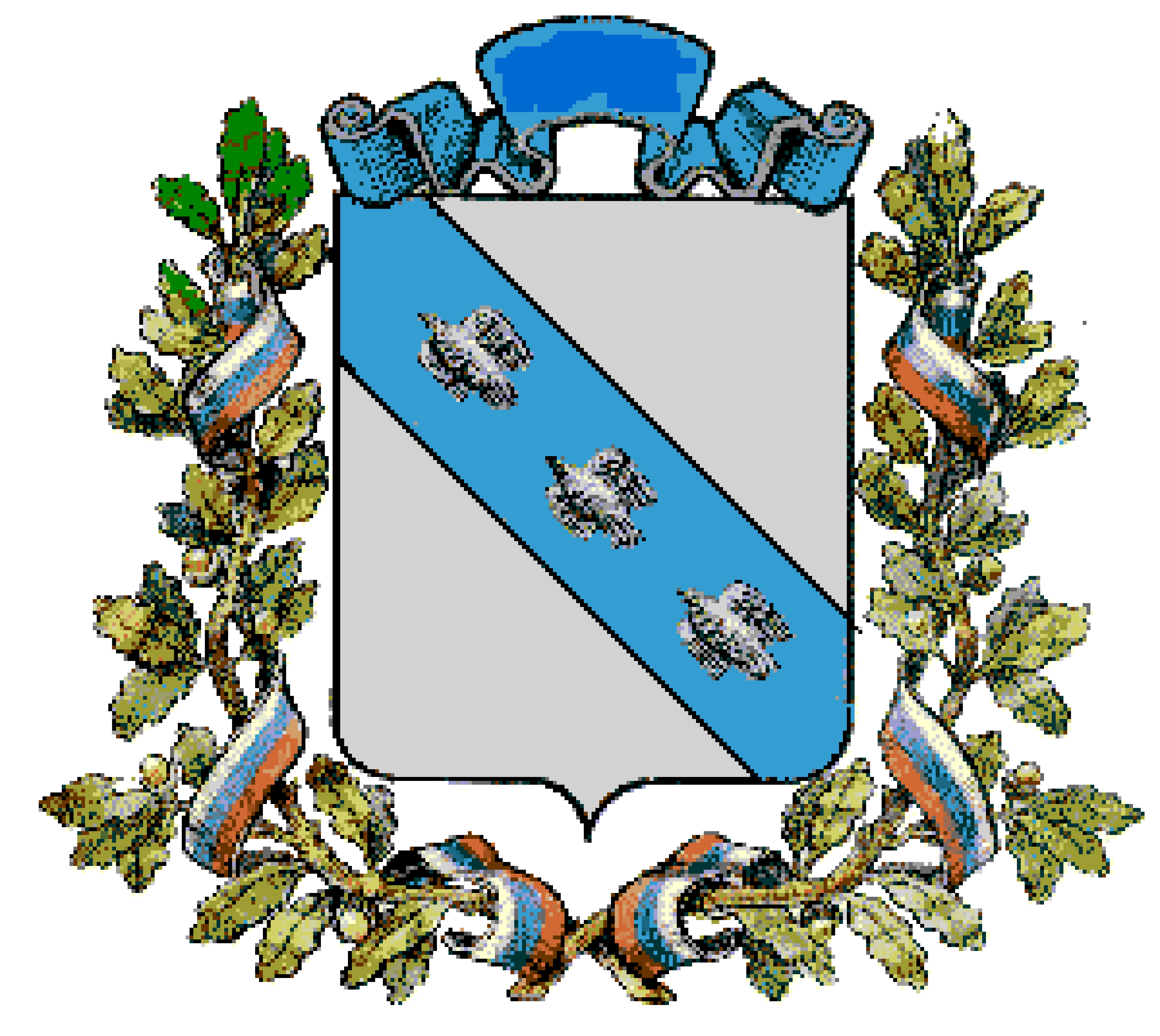 